Ответ на запрос о разъяснении положений документации об электронном аукционе          Электронный аукцион № 0187300005815000493 среди субъектов малого предпринимательства и социально-ориентированных некоммерческих организаций на право заключения муниципального контракта на поставку мебели и информационных стендов.Текст запрос: На сайте zakupki.gov.ru во вкладке аукциона «Общая информация» указан срок поставки товара год 2016 месяц Январь, однако в документации об аукционе, в табличной части, пункта 10 указано - До 10 декабря 2015 года с момента подписания муниципального контракта. Вопрос: Просим пояснить противоречивую информацию и сообщить необходимый срок поставки товара.На данный запрос разъясняем следующее: Срок поставки товара до 10 декабря 2015 года, в соответствии с документацией об аукционе.  На сайте zakupki.gov.ru во вкладке аукциона «Общая информация» указан срок исполнения контракта, который включает исполнение обязательств по оплате товара и осуществляется в течение 30 дней со дня подписания Заказчиком товарной накладной (Акта сдачи-приемки) в соответствии с проектом контракта документации об аукционе в электронной форме.Исполняющий обязанности начальника Управления образования 		      	                                      		         Т.М.НеродаИсполнитель: Ведущий инженер покомплектации оборудования                                                                                                                                                                                                                              МКУ «ЦМТиИМО»                                                                                                                                                                                                                          Логинова Н.Н.8(34675)7-57-61Муниципальное образование – городской округ город ЮгорскУправление образованияадминистрации города ЮгорскаГеологов ул.,  д. 13,  г. Югорск,  628260,Ханты-Мансийский автономный округ-Югра,Тюменская область,Тел./ факс (34675) 7-26-41E -  mail:  obrazovanie@ugorsk.ruОКПО 45795924, ИНН/КПП 8622006919/862201001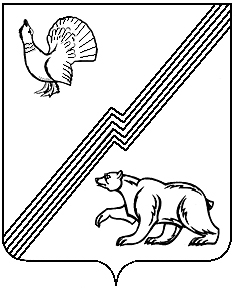 